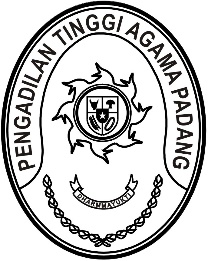 Nomor     	: W3-A/  /HM.00/11/2021	08 Desember 2021Lampiran	: -Perihal	:	UndanganYth. Hakim Tinggi PTA Padang;Panitera PTA Padang;Sekretaris PTA Padang;Kepala Bagian PTA Padang.Dalam rangka meningkatkan dan menyeragamkan pemahaman tentang Administrasi Berstandar Internasioanal, Direktorat Jenderal Badan Peradilan Agama Mahkamah Agung RI menyelenggarakan Kegiatan Bimbingan Teknis Administrasi Peradilan, yang Insya Allah akan dilaksanakan pada:Hari/Tanggal	:	Rabu/ 8 November 2021Waktu	:	08.30 WIB s.d. Selesai                    Tempat	:	Pengadilan Tinggi Agama Padang			Jl. By Pass KM. 24, Anak Air, PadangDemikian disampaikan dan terima kasih.Wassalam,Plt. KetuaNuzirwanTembusan:Ketua Pengadilan Tinggi Agama Padang (sebagai laporan)